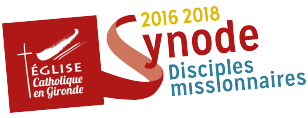 Pourquoi un Synode diocésain ?Le Synode diocésain est un événement exceptionnel pour l’Eglise de Bordeaux et toutes ses composantes : il permet à chaque chrétien de s’exprimer, de faire route ensemble pour cerner les besoins pastoraux et de faire des propositions pour construire l’Eglise de demain. Le Synode a été lancé fin 2015 et prendra fin en 2018. Il a pour thème « Former des disciples-missionnaires » selon l’appel du Pape François dans son exhortation Evangelii Gaudium.Comment participer au Synode sur le secteur Notre Dame des Anges – St Victor - Ste Jeanne d’Arc?Sur notre secteur, nous vous proposons de constituer et de participer à 3 ateliers synodaux qui se réuniront le dimanche 12 février à Notre Dame des Anges. L’objectif : prier ensemble, réfléchir aux questions qui nous sont posées et faire des propositions concrètes pour faire avancer le diocèse sur le chemin de sa mission.Les thèmes de réflexion et de travail :Sur les 6 thèmes proposés par le Synode, trois ont été choisis par le secteur et feront chacun l’objet d’un atelier :  1 – Allez annoncer l’Evangile à toute la création , 2 – La semence, c’est la parole de Dieu, 3 – Coopérateurs de Dieu.Chaque thème sera présenté lors de la messe dominicale à Notre Dame des Anges à partir du 22 janvier.Déroulé de la journée :11h : messe12h : repas partagé et présentation de la démarche synodale14h : Garderie et animations pour les enfants par les Scouts et / ou les jeunes du MEJ dans les salles Saint-André et Saint-Vincent-de-Paul14h – 16h30 : Ateliers synodaux par thème 